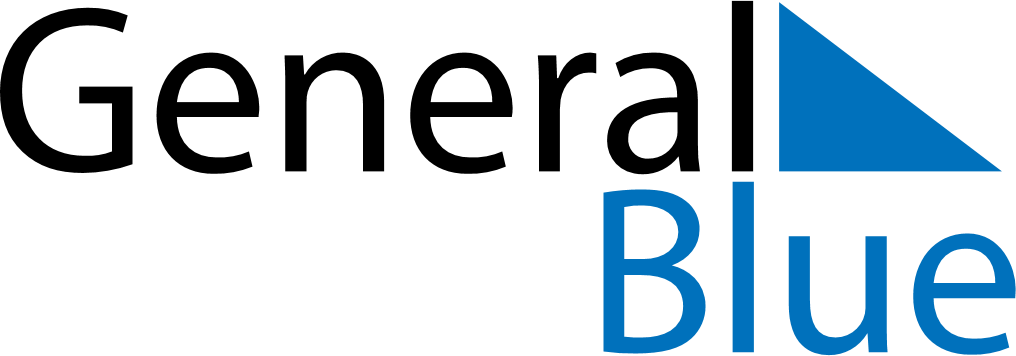 July 2030July 2030July 2030PeruPeruMONTUEWEDTHUFRISATSUN12345678910111213141516171819202122232425262728Independence Day293031Independence Day